Управление образования администрации г. Оренбурга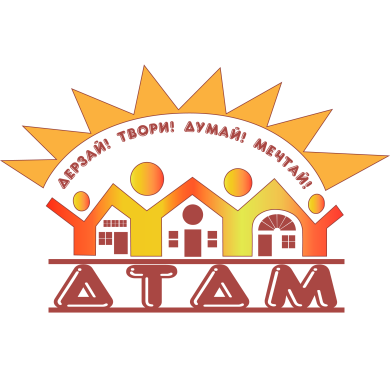 Муниципальное автономное учреждениедополнительного образования«Дворец творчества детей и молодежи»Дополнительная профессиональная программа профессиональной подготовки по должности служащих 20434 «Вожатый» в соответствии с основными требованиями стандарта «Специалист, участвующий в организации деятельности детского коллектива (вожатый)»2-й уровень квалификации (Регистрационный номер: ____________________)Срок обучения: 72 часа.Форма обучения: очная, с применением дистанционных технологийОренбург, 2020СОДЕРЖАНИЕОСНОВНЫЕ ХАРАКТЕРИСТИКИ ДОПОЛНИТЕЛЬНОЙ ПРОФЕССИОНАЛЬНОЙ ПРОГРАММЫ	3Пояснительная записка	3Результаты обучения по программе	6СОДЕРЖАНИЕ ПРОГРАММЫ	9Учебный план	9Содержание разделов, дисциплин и тем учебного плана	10ОРГАНИЗАЦИОННО-ПЕДАГОГИЧЕСКИЕ УСЛОВИЯ	14Календарный учебный график профессиональной подготовки по должности «Специалист, участвующий  в организации деятельности детского коллектива (вожатый)»	14Условия реализации программы	16Контроль и оценка результатов обучения по программе	16Оценочные материалы	17Перечень рекомендуемых учебных изданий, Интернет-ресурсов, дополнительной литературы	18ОСНОВНЫЕ ХАРАКТЕРИСТИКИ ДОПОЛНИТЕЛЬНОЙ ПРОФЕССИОНАЛЬНОЙ ПРОГРАММЫ Пояснительная запискаДополнительная профессиональная программа профессиональной подготовки по должности служащих 20434 «Вожатый» разработана на основе и в соответствии с основными требованиями профессионального стандарта «Специалист, участвующий в организации деятельности детского коллектива (вожатый)», утвержденного приказом Министерства труда и социальной защиты Российской Федерации от 25 декабря 2018 года №840н. «Специалист, участвующий в организации деятельности детского коллектива (вожатый)». Реализуется в очной форме. Набор слушателей в группы осуществляется с сентября по май на основании заказа организаций отдыха и оздоровления с заключением договора возмездного оказания услуг. Срок освоения программы в очной форме обучения составляет 72 часа. Программа реализуется в течение 12 дней (по 6 часов в день). Формы учебных занятий. Образовательная деятельность слушателей предусматривает следующие формы учебных занятий и учебных работ: лекции, практические и самостоятельные работы, выполнение проектной работы. Цель дополнительной профессиональной программы профессиональной подготовки по должности «Специалист, участвующий в организации деятельности детского коллектива (вожатый)»: формирование у обучающихся профессиональной и организационно-методической компетентности, необходимых для работы по организации и сопровождению деятельности детского коллектива в организациях отдыха детей и их оздоровления.Дополнительная профессиональная программа профессиональной подготовки по должности «Специалист, участвующий в организации деятельности детского коллектива (вожатый)» (далее программа) решает задачи в следующих образовательных областях:нормативно-правовой:сформировать представление слушателей о законодательных и иных нормативных правовых актах (в том числе международных): в области защиты прав ребенка;в сфере организации отдыха детей и их оздоровления;в сфере деятельности детских и молодежных общественных организаций;сфере информационной безопасности, включая защиту персональных данных;сформировать знания слушателей о локальных актах организации отдыха детей и их оздоровленияпсихологической:формировать положительную мотивацию к познавательной деятельности слушателей отделения;сформировать знание возрастных особенностей детей;сформировать знания о подходах к организации мотивационных мероприятий организации отдыха детей и их оздоровления, умение информировать участников временного детского коллектива (группы, подразделения, объединения);развивать навыки общения с детьми, педагогическим коллективом, родителями, персоналом лагеря;сформировать основы психолого-педагогического наблюдения с целью своевременной коррекции эмоционального фона и настроения детей;педагогической:сформировать знания о видах деятельности и формах воспитательной работы в сфере организации отдыха детей и их оздоровления; специалистов, участвующих в организации деятельности детского коллектива;сформировать знание основ организации жизнедеятельности временного детского коллектива, системное представление об организации здорового образа жизни  в условиях лагеря отдыха, организационные умения слушателей школы;сформировать знания основ планирования деятельности временного детского коллектива (группы, подразделения, объединения) в соответствии с планом работы организации отдыха детей и их оздоровления;сформировать знания технологий проведения игр, сборов и иных мероприятий во временном детском коллективе (группе, подразделении, объединении), направленных на формирование коллектива, его развитие, поддержание комфортного эмоционального состояния.сформировать умения составлять ежедневный план работы для временного детского коллектива (группы, подразделения, объединения) в соответствии с планом работы организации отдыха детей и их оздоровления, возрастными особенностями детей;сформировать умения подбирать материалы для проведения игр, сборов и иных мероприятий во временном детском коллективе (группе, подразделении, объединении), направленных на формирование коллектива, его развитие, поддержание комфортного эмоционального состояниясформировать умение анализировать внешние факторы проведения мероприятия (время суток, соответствие общему плану работы организации отдыха детей и их оздоровления, погодные условия, условия безопасности)Программа разработана в соответствии с требованиями: Федерального закона от 29.12.2012 г. №273 «Об образовании в Российской Федерации»; Приказа Минобрнауки России от 01.07.2013 №499 «Об утверждении Порядка организации и осуществления образовательной деятельности по дополнительным профессиональным программам»; Приказа Минобрнауки России от 09.01.2014 г. №2 «Об утверждении порядка применениями организациями, осуществляющими образовательную деятельность, электронного обучения, дистанционных образовательных технологий при реализации образовательных программ»; Письма Минобрнауки России от 30 марта 2015 г. № АК-821/06 «О направлении методических рекомендаций по итоговой аттестации слушателей»; Письма Минобрнауки России от 21 апреля 2015 г. № ВК-1013/06 «О направлении методических рекомендаций по реализации дополнительных профессиональных программ с использованием дистанционных образовательных технологий, электронного обучения и в сетевой форме; Перечнем поручений Президента Российской Федерации по итогам встречи с представителями общественных организаций инвалидов от 31 декабря 2020 г. № Пр-2243;Устава МАУДО «Дворец творчества детей и молодежи»; Лицензии МАУДО «Дворец творчества детей и молодежи» на осуществление образовательной деятельности; Содержание программы и отдельных ее структурных компонентов дисциплин (модулей) направлено на достижение целей и планируемых результатов. Содержание программы разрабатывалось с учетом: установленных квалификационных требований Единого квалификационного справочника должностей руководителей, специалистов и служащих, раздел «Квалификационные характеристики должностей работников образования» (приказ Министерства здравоохранения и социального развития Российской Федерации от 26 августа 2010 г. № 761н г. Москва); профессионального стандарта «Специалист, участвующий в организации деятельности детского коллектива (вожатый)» (приказ Министерства труда и социальной защиты РФ от 25 декабря 2018г. № 840н);ФГОС высшего профессионального образования по направлению подготовки 080200 Менеджмент (квалификация (степень) «бакалавр») (приказ Министерства образования и науки РФ от 20 мая 2010 г. № 544). К освоению программы допускаются лица, имеющие среднее, среднее профессиональное и (или) высшее образование. Программа содержит следующие структурные компоненты: описание цели, планируемые результаты обучения, учебный план, организационно-педагогические условия, календарный учебный график, формы промежуточной и итоговой аттестации.Программа направлена на освоение следующих трудовых функций: Результаты обучения по программеРезультатом освоения программы является совершенствование способности и готовности слушателей обеспечивать деятельность и развитие современных организаций отдыха и оздоровления детей в соответствии со стратегическими целями организаций. По завершению обучения слушатели будут владеть: диагностическими навыками (диагностика индивидуальных особенностей личности, уровня развития коллектива и т.д.); проективными навыками (планирование коллективной и индивидуальной работы с детьми в отряде и группе, определение конкретных целей и задач, планирование собственной педагогической деятельности); технологиями организации отдыха и оздоровления детей различных категорий, в том числе детей с ОВЗ и детей-инвалидов; технологией педагогического общения с детьми различного возраста и различных категорий, в том числе детей с ОВЗ и детей-инвалидов.Содержание программыУчебный планУчебный план профессиональной подготовки по должности «Специалист, 
участвующий в организации деятельности детского коллектива (вожатый)»Содержание разделов, дисциплин и тем учебного плана1. «Нормативно-правовой блок» Содержание образования: Тема 1. «Правовые основы организации летнего отдыха детей». Лекции Основы федерального и регионального законодательства, регламентирующие организацию деятельности учреждений отдыха и оздоровления детей: Конституция РФ. Конвенция ООН о правах ребенка. Федеральный закон от 28.12.2016 № 465-ФЗ «О внесении изменений в отдельные законодательные акты Российской Федерации в части совершенствования государственного регулирования организации отдыха и оздоровления детей», обзор СанПиН 2.4.4.3155-13, 2.4.4.2599 -10, 2.4.2.2842 -11, 2.4.4. 3048- 13, 2.4.2.2843-11; Федеральный закон от 29.12.2010 №436-ФЗ «О защите детей от информации, причиняющей вред их здоровью и развитию», Национальный стандарт РФ ГОСТ Р 52887-2007 «Услуги детям в учреждениях отдыха и оздоровления», Приложение № 2 к Письму Министерства образования и науки Российской Федерации от 14 апреля 2011 г. №МД- 463/06 «Методические рекомендации по совершенствованию воспитательной и образовательной работы в детских оздоровительных лагерях, по организации досуга детей», Стандарт безопасности отдыха и оздоровления детей в загородных оздоровительных учреждениях, Распоряжение Правительства РФ от 22_05_2017 № 978-р «Об утверждении Основ государственного регулирования и государственного контроля организации отдыха и оздоровления детей». Тема 2: «Старший вожатый. Функциональные обязанности. Взаимодействие с педагогическим коллективом» ЛекцииРуководство и контроль за детьми, создание благоприятных условий для реализации интересов и потребностей детей, организация коллективной творческой деятельности воспитанников. Ведение документации. Ответственность за жизнь и здоровье детей.Тема 3: «Педагогический коллектив. Формирование команды единомышленников».Коллектив, его признаки, цели и задачи деятельности педагогического коллектива. Создание благоприятного микроклимата для осуществления педагогической деятельности. Отношения «ответственной зависимости и взаимной ответственности».Тема 4: «Оказание первой медицинской помощи» Оказание первой медицинской помощи при отравлениях, электрическом и травматическом шоке, утоплении, солнечном и тепловом ударе, переломах, кровотечениях.Практические задания: «Оформление пакета правовых документов»II. «Психологический блок»Содержание образования: Тема 1: «Психологическая служба в лагере отдыха в помощь вожатому»ЛекцииЦели и задачи психологической службы. Аспекты психологической помощи в условиях временного детского коллектива. Построение взаимоотношений вожатый-психолог.Тема 2: «Старшие школьники в лагере отдыха: самореализация и становление личности» ЛекцииОсобенности подросткового возраста. Кризис 13-14 лет. Построение взаимоотношений подросток-вожатый. Стили общения.Тема 3: «Дети дошкольного и младшего школьного возраста в лагере отдыха. Организация оздоровительного и познавательно развивающего отдыха»ЛекцииОсобенности адаптационного периода у детей 6-13 лет. Субъективные и объективные критерии дезадаптации.Практические задания 4: «Простейшие психологические методики и диагностики - отрядному вожатому»ЛекцииСоциометрия, «Полярный профиль», методика личностного поведения ребенка (по Т.В. Сенько), методика диагностических форм общения (М.И.Лисиной), «Цветопись» (по Лутошкину), «опросник Кэттелла».Практические задания 5: «Личностный рост вожатого»Интерактивная лекция с элементами тренинга: «Особенности работы с детьми с ОВЗ и детьми-инвалидами в инклюзивной среде»III. «ПЕДАГОГИЧЕСКИЙ БЛОК»Содержание образования: Тема 1: «Программное обеспечение загородного лагеря отдыха»ЛекцииВоспитывающий потенциал программ загородного лагеря отдыха. Типология программ. Структура и наполнение программы. Принципы хорошего программирования.Тема 2: «Смена в лагере отдыха: структура, характеристика содержания» ЛекцииСмена в лагере – интегративная характеристика возможностей и специфики воспитательной работы с детьми и подростками в условиях загородного лагеря. Подготовительный организационный, основной, итоговый и постлагерный периоды. Тема 3: «Планирование смены и дня в отряде»ЛекцииПредварительное планирование. Планирование деятельности отряда на смену. Формы планирования. План-сетка. Личный план работы отрядного вожатого.Тема 4: «Актив отряда: выборы, формирование команды, организация деятельности»ЛекцииВыборы актива отряда. Формирование команды, распределение ролей, организация деятельности.Практические задания 5: «Организационно-деятельностная игра «Программное обеспечение лагеря отдыха»ЛекцииРазработка основных частей программы: целеполагание, концепция прграммы, ожидаемые результаты, характеристика содержания.Практические задания 6: «Мозговой штурм «Планирование смены»Разработка плана-сетки.Практические задания7: «Создание модуля программы и плана смены детского лагеря отдыха»4.«Теория и методика воспитательной работы»Содержание образования: Тема 1: «Организация и методика проведения массовых мероприятий»ЛекцииИз истории массовых праздников. Сценарий массового мероприятия: составные части, правила оформления. Общелагерные и отрядные мероприятия, их различия. Творческий конкурс, тематические праздники, познавательная викторина, спортивные праздники, родительский день. Десять компонентов успеха массовых мероприятий.Тема 2: «Взаимодействие с родителями детей, в том числе детей с ОВЗ и детей-инвалидов»ЛекцииПринципы организации работы с родителями детей в условиях лагеря. Особенности работы с родителями, воспитывающими детей с ОВЗ и детей-инвалидов.Тема 3: «Игровое моделирование»ЛекцииИгра как средство социализации личности. Функции игры, воспитательный потенциал игры. Игра как возможность ребенка быть успешным. Уровни организации игры. Большие и малые ролевые игры. Этапы разработки больших и малых ролевых игр.Практические задания 3: «Игровое моделирование»ЛекцииИгры модели. Целеполагание, определение ролей, подготовка реквизита (на примере разработанных игр).Тема 4: «КТД»ЛекцииТипология форм воспитательной работы: мероприятия, игры, дела. Признаки и способы организации, суть методики КТД. Принципы действия, организация и проведение КТД.Практические задания 5: «КТД»Спортивные, трудовые, интеллектуальные, творческие КТД.Тема 6: «Заезд детей в лагерь»ЛекцииПервая встреча с родителями, первое знакомство с детьми, подготовка визитных карточек, знакомство с лагерем, операция РВС.Практические задания №7: «Огонек знакомства»Виды огоньков, составные части, игры, песни, основные дела огонька знакомств.Практические задания №8: «Выборы актива отряда»Игры на выявление лидеров, распределение ролей, организация деятельности.Практические задания №9: «Песни в лагере»Песни о лете, детях, песни-шутки, походные песни. Составление песенника.Практические задания №10: «Подвижные и массовые игры»Игры на воздухе, спортивные игры, подвижные игры, массовые игры в помещении.Практические задания №11: «Открытие смены»Структура праздника, основные части, подготовка представления отряда – визитной карточки.Практические задания №12: «Традиционные праздники в лагере отдыха»День Нептуна, Олимпийские игры, День сюрпризов и неожиданностей, Родительский день.Практические задания №13: «Когда в лагере дождь…»Спортивные, интеллектуальные, творческие, трудовые дела, викторины, конкурсы, тематические праздники.Практические задания №14: «Последний день в лагере»Операция «Чистый чемодан», «Нас здесь не было», прощание с лагерем, визиты вежливости в отряды.Практические задания №15: «Оформление папки-копилки творческих дел «В помощь старшему вожатому»ОРГАНИЗАЦИОННО-ПЕДАГОГИЧЕСКИЕ УСЛОВИЯ Календарный учебный график профессиональной подготовки по должности «Специалист, участвующий 
в организации деятельности детского коллектива (вожатый)»Программа реализуется в течение 12 дней (по 6 часов в день)Условия реализации программыМатериально-техническое обеспечение программы Реализация учебной дисциплины требует наличия: рабочего места преподавателя, рабочего места слушателя, включающее мебель и следующее оборудование:флипчат магнитно-маркерный,компьютер/ноутбук в комплекте с мышью usb флешкой, наушниками, МФУ, акустическая система, пульт для презентаций оборудование для подготовки к практическим занятиям, работы с программамиоборудование для организации учебной практики слушателей, формирование информационно-коммуникационной компетенции у обучающихсяоборудование для демонстрации разработанных студентами наглядных материалов на практических занятиях, демонстрационном экзаменеоборудование для печати, копирования демонстрационного и раздаточного материала, необходимого для работы.Кадровое обеспечение: Реализация программы обеспечивается научно-педагогическими кадрами. Информационное обеспечение. Программа обеспечивается учебно-методическим комплексом и материалами по всем разделам. Внеаудиторная работа слушателей сопровождается методическим обеспечением. Каждый слушатель имеет доступ к сети Интернет, к современным профессиональным базам данных, информационным справочным и поисковым системам, электронной библиотеке «Библиоклуб». Каждый слушатель обеспечен не менее чем одним учебным печатным и/или электронным изданием по каждому разделу (включая электронные базы периодических изданий).Контроль и оценка результатов обучения по программеПромежуточная аттестацияВ процессе освоения программы проводится промежуточная аттестация слушателей – форма аттестации - зачет. Итоговая аттестацияОсвоение программы заканчивается итоговой аттестацией слушателей. Лицам, успешно освоившим ДПП и прошедшим итоговую аттестацию, выдается удостоверение о профессиональной подготовке установленного образца. Лицам, не прошедшим итоговую аттестацию или получившим на итоговой аттестации неудовлетворительные результаты, а также лицам, освоившим часть ДПП, выдается справка об обучении или о периоде обучения.По результатам итоговой аттестации по ДПП слушатель имеет право подать письменное заявление об апелляции по вопросам, связанным с процедурой проведения итоговых аттестационных испытаний, не позднее следующего рабочего дня после объявления результатов итогового аттестационного испытания.Вид итоговой аттестация по программе: защита проекта. По результатам итоговых аттестационных испытаний выставляются отметки по двухбалльной («зачтено» или «не зачтено») системе. «удовлетворительно»/«зачтено» - проектная работа соответствует установленным требованиям (см. Оценочные материалы). «неудовлетворительно»/«не зачтено» – проектная работа не соответствует установленным требованиям (см. Оценочные материалы). Оценочные материалыТребования к творческим проектам: Проекты, разрабатываемые слушателями, должны быть направлены на повышение эффективности деятельности и разработаны с учетом специфики конкретного учреждения отдыха и оздоровления детей. Проект оформляется в виде презентации и защищается. Регламент защиты 5-7 минут. Критерии оценки творческих работ 1. Содержание работы: актуальность и обоснованность, цель и задачи проекта, практическая значимость результатов, возможные партнеры/спонсоры в реализации проекта (СМИ, некоммерческие и коммерческие организации и т.д.).2. Перспективность работы: практическая значимость для автора, возможность использования результатов, возможность продолжения работы.3. Коммуникативная культура: доступность, наглядность, логичность,готовность к дискуссии,умение отвечать на вопросы.Требования к презентации: Объем не более 12-15 слайдов. Соотношение текста и наглядных примеров (моделей, схем, рисунков) в каждом слайде – 40% к 60%. Шрифт основного текста – не менее 18. Первый слайд должен содержать название проекта, ФИО автора, должность, ОО. В презентации обязательно наличие следующих разделов: цель и задачи проекта, участники, сроки проекта, план действий по реализации проекта, результаты проекта и пр. Последний слайд должен содержать позитивный призыв к действию по теме проекта. Перечень рекомендуемых учебных изданий, Интернет-ресурсов, дополнительной литературыНормативно-правовые документы:1. Федеральный закон «Об образовании в Российской федерации» №273-ФЗ [Электронный ресурс] – Электрон. версия печат. публик. – URL: http://legalacts.ru/doc/273_FZ-ob-obrazovanii/ (дата обращения: 8.08.2017). 2. Федеральный закон от 24.07.1998 г. N 124-ФЗ (ред. от 28.12.2016) «Об основных гарантиях прав ребенка в Российской Федерации» [Электронный ресурс] – Электрон. версия печат. публик. – URL: http://www.consultant.ru/document/cons_doc_LAW_19558/ (дата обращения: 8.08.2017). 3. Распоряжение Правительства РФ от 4 сентября 2014 года № 1726-р «О концепции развития дополнительного образования детей» [Электронный ресурс] – Электрон. версия печат. публик. – URL: http://government.ru/media/files/ipA1NW42XOA.pdf (дата обращения: 8.08.2017). 4. Национальный стандарт Российской Федерации «Услуги детям в учреждениях отдыха и оздоровления» от 27 декабря 2007 г. N 565-ст) [Электронный ресурс] – Электрон. версия печат. публик. – URL: http://docs.cntd.ru/document/1200061323 (дата обращения: 8.08.2017). 5. Закон Иркутской области «Об отдельных вопросах организации и обеспечения отдыха и оздоровления детей в Иркутской области» (Принят постановлением Законодательного Собрания Иркутской области от 16 ноября 2011 года N 37/14-ЗС) [Электронный ресурс] – Электрон. версия печат. публик. – URL: http://docs.cntd.ru/document/469402095 (дата обращения: 8.08.2017). 6. Профессиональный стандарт «Специалист в области воспитания» (Приказ Министерства труда и социальной защиты РФ № 10н от 10 января 2017 года) [Электронный ресурс] – Электрон. версия печат. публик. – URL: http://docs.cntd.ru/document/420390300 (дата обращения: 8.08.2017). 7. Проект Приказа Министерства труда и социальной защиты РФ "Об утверждении проекта профессионального стандарта "Руководитель образовательной организации" (подготовлен Минтрудом России 23.06.2016) [Электронный ресурс] – Электрон. версия печат. публик. – URL: http://www.garant.ru/products/ipo/prime/doc/56574265/ (дата обращения: 8.08.2017). Основные источники:1. Исаева, И.Ю. Досуговая педагогика: учебное пособие / И.Ю. Исаева. - М.: Флинта, 2010. - 200 с. - ISBN 978-5-9765-0195-9; То же [Электронный ресурс]. - URL: http://biblioclub.ru/index.php?page=book&id=54554 (03.08.2017). 2. Тарасенко, В.В. Логика и методология управления: книга для руководителя: учебное пособие / В.В. Тарасенко. - М.: Юнити-Дана, 2015. - 368 с.: ил., табл., схемы - Библиогр. в кн. - ISBN 978-5-238-01734-1; То же [Электронный ресурс]. - URL: http://biblioclub.ru/index.php?page=book&id=115405 (08.08.2017). 3. Исаева, И.Ю. Досуговая педагогика: учебное пособие / И.Ю. Исаева. - М.: Флинта, 2010. - 200 с. - ISBN 978-5-9765-0195-9; То же [Электронный ресурс]. - URL: http://biblioclub.ru/index.php?page=book&id=54554. 4. Тарасенко, В.В. Логика и методология управления: книга для руководителя: учебное пособие / В.В. Тарасенко. - М.: Юнити-Дана, 2015. - 368 с.: ил., табл., схемы - Библиогр. в кн. - ISBN 978-5-238-01734-1; То же [Электронный ресурс]. - URL: http://biblioclub.ru/index.php?page=book&id=115405. 5. Брескина, Н.В. Основы делопроизводства: учебное пособие / Н.В. Брескина; Министерство образования и науки Российской Федерации, Федеральное государственное автономное образовательное учреждение высшего профессионального образования «СевероКавказский федеральный университет». - Ставрополь: СКФУ, 2015. - 123 с.: ил. - Библиогр.: с. 118-119. 6. Социальное обслуживание: профессиональный научно-практический и методический журнал / изд. ООО Издательство «Социальное обслуживание»; гл. ред. А.М. Панов; учред. Межрегиональная общественная организация «Ассоциация работников социальных служб» - Москва: Издательство «Социальное обслуживание», 2013. - № 11(78). - 107 с.: схем., табл.; То же [Электронный ресурс]. - URL: http://biblioclub.ru/index.php?page=book&id=436888 Дополнительные источники: 1. Коваль С. А. Профессиональная компетентность специалистов учреждений отдыха и оздоровления детей / С. А. Коваль. – (Ура! Каникулы) // Внешкольник. – 2011. – N 3. – С. 26-28. 2. Болл Б. Основы управления лагерем. Русское издание. /А. Болл, Б. Болл. − Издательство НОУД «Учебный центр «КОМПЬЮТЕРиЯ», 2013. – 446 с. 3. Данилков А. А. Детский оздоровительный лагерь: организация и деятельность, личность и коллектив / А. А. Данилков, Н. С. Данилкова. – Новосибирск: Изд-во НГПУ, 2010. – 183 с. Интернет-источники: 1. Сарычева Л., Ильяхов М. Пиши, сокращай: как создать сильный текст [Электронный ресурс] – Электрон. версия печат. публик. – URL: http://files.nazaryev.ru/books/lesswrite.pdf (дата обращения: 8.08.2017). 2. Платформа для создания презентаций Canva. [Электронный ресурс]– URL:https://www.canva.com/ru_ru/sozdat/prezentatsiya/ (дата обращения: 8.08.2017). 3. Федеральные и региональные документы по организации летнего отдыха: [Электронный ресурс]– URL: http://xn--l1aeccb8a.xn--p1ai/content/dokumenty (дата обращения: 8.08.2017). 4. Дневник директора загородного лагеря. [Электронный ресурс] – URL: http://chel-meteor.ru/sites/default/files/201602/%D0%94%D0%BD%D0%B5%D0%B2% D0%BD%D0%B8%D0%BA%20%D0%B4%D0%B8%D1%80%D0%B5%D0%BA%D1%82%D0%BE%D1%80%D0%B0%20%D0%BB%D0%B0%D0%B3%D0%B5%D1%80%D1%8F%20.pdf (дата обращения: 8.08.2017). Программа принята к реализации методическим советом МАУДО «ДТДиМ»Протокол №7 17.03.2021г.УТВЕРЖДАЮ:Директор МАУДО «ДТДиМ»______________Гринева Т.М.«25» марта 2021г.Приказ № 158/общ.Код ОТФ и ТФНаименование ОТФ и ТФУровень квалификацииА/02.1Сопровождение деятельности временного детского коллектива (группы, подразделения, объединения) в организациях отдыха детей и их оздоровления под руководством педагогического работника2А/02.2Оказание организационной поддержки обучающимся образовательной организации в создании, развитии и деятельности детского коллектива (группы, подразделения, объединения) под руководством педагогического работника2Виды деятельностиПрофессиональныекомпетенцииПрактическийопытУменияЗнанияСодействие организации и сопровождению деятельности детского коллектива (группы, подразделения, объединения) в организациях отдыха детей и их оздоровления (образовательных организациях)Сопровождение деятельности временного детского коллектива (группы, подразделения, объединения) в организациях отдыха детей и их оздоровления под руководством педагогического работникаПланирование деятельности временного детского коллектива (группы, подразделения, объединения) под руководством педагогического работника в соответствии с планом работы организации отдыха детей и их оздоровленияСопровождение временного детского коллектива, в том числе инклюзивного (группы, подразделения, объединения) под руководством педагогического работника в соответствии с ежедневным планом работы организации отдыха детей и их оздоровленияПроведение под руководством педагогического работника игр, сборов и иных мероприятий во временном детском коллективе (группе, подразделении, объединении), направленных на формирование коллектива, его развитие, поддержание комфортного эмоционального состоянияВключение участников временного детского коллектива (группы, подразделения, объединения) в систему мотивационных мероприятий организации отдыха детей и их оздоровленияСоставлять ежедневный план работы для временного детского коллектива (группы, подразделения, объединения) в соответствии с планом работы организации отдыха детей и их оздоровления, возрастными особенностями детейПодбирать материалы для проведения игр, сборов и иных мероприятий во временном детском коллективе (группе, подразделении, объединении), направленных на формирование коллектива, его развитие, поддержание комфортного эмоционального состоянияАнализировать внешние факторы проведения мероприятия (время суток, соответствие общему плану работы организации отдыха детей и их оздоровления, погодные условия, условия безопасности)Информировать участников временного детского коллектива (группы, подразделения, объединения) о системе мотивационных мероприятий организации отдыха детей и их оздоровленияЗаконодательные и иные нормативные правовые акты в области защиты прав ребенка, в том числе международные, в сфере организации отдыха детей и их оздоровления, в том числе с ОВЗ и детей-инвалидов, в сфере деятельности детских и молодежных общественных организаций, в сфере информационной безопасности, включая защиту персональных данныхЛокальные акты организации отдыха детей и их оздоровленияОсновы планирования деятельности временного детского коллектива(группы, подразделения, объединения) в соответствии с планом работыорганизации отдыха детей и их оздоровленияТехнологии проведения игр, сборов и иных мероприятий во временномдетском коллективе (группе, подразделении, объединении),направленных на формирование коллектива, его развитие, поддержаниекомфортного эмоционального состояния.Возрастные особенности детей. Особенности организации жизнедеятельности инклюзивного детского коллектива. Подходы к организации мотивационных мероприятий организации отдыха детей и их оздоровленияОказание организационной поддержки обучающимся образовательной организации в создании, развитии и деятельности детского коллектива (группы, подразделения, объединения) под руководством педагогического работникаИнформирование обучающихся о возможности создания и участия в деятельности детского коллектива (группы, подразделения, объединения)Планирование деятельности детского коллектива (группы, подразделения, объединения) под руководством педагогического работника с учетом мнения обучающихсяПроведение под руководством педагогического работника организационных сборов, мероприятий и игр, направленных на формирование и развитие детского коллектива (группы, подразделения, объединения), анализ результатов его деятельностиИнформирование обучающихся - членов детского коллектива (группы, подразделения, объединения) о возможностях участия в конкурсах и проектах, направленных на развитие личностных качеств отдельных участников и всего детского коллектива в целомИнформировать обучающихся о возможности создания и участия в деятельности детского коллектива (группы, подразделения, объединения)Планировать деятельность детского коллектива (группы, подразделения, объединения) с учетом мнения обучающихсяПодбирать материалы для проведения организационных сборов, мероприятий и игр, направленных на формирование и развитие детского коллектива (группы, подразделения, объединения), анализ результатов его деятельностиАнализировать внешние факторы проведения мероприятия (время суток, соответствие общему плану работы организации, погодные условия, условия безопасности)Находить, отбирать и представлять информацию о возможностях участия в конкурсах и проектах, направленных на развитие личностных качеств отдельных участников и всего детского коллектива (группы, подразделения, объединения) в целомМеждународные акты о правах ребенка, законодательство Российской Федерации, нормативные правовые акты, регламентирующие деятельность детских общественных объединенийЛокальные нормативные акты, регламентирующие деятельность организации, на базе которой действует детский коллектив (группа, подразделение, объединение)Возрастные особенности детей, возрастной подход в развитии детского коллектива. Особенности работы с детьми с ОВЗ и детьми-инвалидами.Технологии проведения организационных сборов, мероприятий и игр, направленных на формирование и развитие детского коллектива (группы, подразделения, объединения), анализ результатов его деятельностиОсновные направления деятельности детских и молодежных общественных организаций и объединений, осуществляющих деятельность в сфере воспитания детей и молодежи№Наименование разделов, дисциплин (модулей)Всего часов Лекции Практические занятия Форма аттестацииIНОРМАТИВНО-ПРАВОВОЙ БЛОК 1064Зачет 1.1.Правовые основы организации летнего отдыха детей22Зачет 1.2.Отрядный вожатый. Функциональные обязанности. Взаимодействие с педагогическим коллективом22Зачет 1.3.Педагогический коллектив: формирование команды единомышленников22Зачет 1.4.Оказание первой медицинской помощи22Зачет 1.5.Оформление пакета нормативно-правовых документов22Зачет IIПСИХОЛОГИЧЕСКИЙ БЛОК1284Зачет 2.1.Психологическая служба в лагере отдыха в помощь вожатому22Зачет 2.2.Старшие школьники в лагере отдыха Самореализация и становление личности22Зачет 2.3.Дети дошкольного и младшего школьного возраста в лагере отдыха. Организация оздоровительного и познавательно-развивающего отдыха22Зачет 2.4.Простейшие психологические методики и диагностики в помощь отрядному  вожатому22Зачет 2.5.Психологический тренинг «Личностный рост вожатого»22Зачет 2.6.Особенности работы с детьми с ОВЗ и детьми-инвалидами в инклюзивной среде22Зачет IIIПЕДАГОГИЧЕСКИЙ БЛОК1486Зачет 3.1Программное обеспечение загородного лагеря отдыха. Осуществление жизнедеятельности в соответствии с программой. Адаптированная дополнительная общеобразовательная программа22Зачет 3.2.Смена в лагере отдыха: структура, характеристика содержания22Зачет 3.3.Планирование смены и дня в отряде22Зачет 3.4.Актив отряда: выборы, формирование команды организация деятельности22Зачет 3.5.Организационно-деятельностная игра «Программное обеспечение лагеря отдыха»22Зачет 3.6.Мозговой штурм «Планирование смены»22Зачет 3.7.Создание модуля программы и плана смены для отряда22Зачет IVТЕОРИЯ И МЕТОДИКА ВОСПИТАТЕЛЬНОЙ РАБОТЫ342113Зачет4.1.Организация и методика проведения отрядных мероприятий211Зачет4.2.Взаимодействие с родителями детей, в том числе детей с ОВЗ и детей-инвалидов211Зачет4.3.Игровое моделирование как способ социальной адаптации личности422Зачет4.4.КТД. Создание ситуации для самореализации личности ребенка в условиях временного детского коллектива422Зачет4.5.Заезд детей в лагерь22Зачет4.6.Огонек знакомства22Зачет4.7.Выборы актива отряда22Зачет4.8.Песни в лагере22Зачет4.9.Подвижные и массовые игры422Зачет4.10.Открытие смены211Зачет4.11.Традиционные праздники в лагере отдыха211Зачет4.12.«Когда в лагере дождь…»22Зачет4.13.Последний день в лагере22Зачет4.14Оформление папки-копилки творческих дел «В помощь вожатому»22ЗачетИТОГОВАЯ АТТЕСТАЦИЯ ИТОГОВАЯ АТТЕСТАЦИЯ 22Защита проектаИтого:Итого:724329Защита проекта№№занятияНаименование разделов, дисциплин (модулей)Всего часовЛекцииПрактические занятияФорма аттестацииIНОРМАТИВНО-ПРАВОВОЙ БЛОК 1064Зачет 1.1.Занятие №1Правовые основы организации летнего отдыха детей22Зачет 1.2.Занятие №1Отрядный вожатый. Функциональные обязанности. Взаимодействие с педагогическим коллективом22Зачет 1.3.Занятие №1Педагогический коллектив: формирование команды единомышленников22Зачет 1.4.Занятие №2Оказание первой медицинской помощи22Зачет 1.5.Занятие №2Оформление пакета нормативно-правовых документов22Зачет IIПСИХОЛОГИЧЕСКИЙ БЛОК1284Зачет 2.1.Занятие №2Психологическая служба в лагере отдыха в помощь вожатому22Зачет 2.2.Занятие №3Старшие школьники в лагере отдыха Самореализация и становление личности22Зачет 2.3.Занятие №3Дети дошкольного и младшего школьного возраста в лагере отдыха. Организация оздоровительного и познавательно-развивающего отдыха22Зачет 2.4.Занятие №3Простейшие психологические методики и диагностики в помощь отрядному  вожатому22Зачет 2.5.Занятие № 4Психологический тренинг «Личностный рост вожатого»22Зачет 2.6.Занятие № 4Особенности работы с детьми с ОВЗ и детьми-инвалидами в инклюзивной среде22Зачет IIIПЕДАГОГИЧЕСКИЙ БЛОК1486Зачет 3.1Занятие № 4Программное обеспечение загородного лагеря отдыха. Осуществление жизнедеятельности в соответствии с программой22Зачет 3.2.Занятие № 5Смена в лагере отдыха: структура, характеристика содержания22Зачет 3.3.Занятие № 5Планирование смены и дня в отряде22Зачет 3.4.Занятие № 5Актив отряда: выборы, формирование команды организация деятельности22Зачет 3.5.Занятие № 6Организационно-деятельностная игра «Программное обеспечение лагеря отдыха»22Зачет 3.6.Занятие № 6Мозговой штурм «Планирование смены»22Зачет 3.7.Занятие № 6Создание модуля программы и плана смены для отряда22Зачет IVТЕОРИЯ И МЕТОДИКА ВОСПИТАТЕЛЬНОЙ РАБОТЫ342113Зачет4.1.Занятие № 7Организация и методика проведения отрядных мероприятий211Зачет4.2.Занятие № 7Игровое моделирование как способ социальной адаптации личности422Зачет4.3.Занятие № 8Взаимодействие с родителями детей, в том числе детей с ОВЗ и детей-инвалидов211Зачет4.4.Занятие № 8КТД. Создание ситуации для самореализации личности ребенка в условиях временного детского коллектива422Зачет4.5.Занятие № 9Заезд детей в лагерь22Зачет4.6.Занятие № 9Огонек знакомства22Зачет4.7.Занятие № 9Выборы актива отряда22Зачет4.8.Занятие № 10Песни в лагере22Зачет4.9.Занятие № 10Подвижные и массовые игры222Зачет4.10.Занятие № 11Открытие смены211Зачет4.11.Занятие № 11Традиционные праздники в лагере отдыха211Зачет4.12.Занятие № 11«Когда в лагере дождь…»22Зачет4.13.Занятие № 12Последний день в лагере22ЗачетОформление папки-копилки творческих дел «В помощь вожатому»44ЗачетЗанятие № 12ИТОГОВАЯ АТТЕСТАЦИЯ 22Защита проекта  Итого:724329Защита проекта  Результаты обучения(освоенные умения, усвоенные знания)Критерии оценки результатаЗнания, Умения, Практический опыт (См.  табл. выше)диагностические навыки, проективные навыки, навыки технологии организации отдыха и оздоровления детей различных категорий; технологией педагогического общения с детьми различного возраста и различных категорийПрофессиональные компетенцииРезультатом освоения программы является совершенствование способности и готовности слушателей обеспечивать деятельность и развитие современных организаций отдыха и оздоровления детей в соответствии со стратегическими целями организаций. Результаты освоения программы выражаются в оценке (характеристиках ценности, уровня или значения знаний, умений, навыков и т.д.). Оценка - это определение степени усвоения слушателями знаний, умений и навыков и т.д. в соответствии с требованиями программы.При оценке знаний учитывается:объем знаний, понимание изученного, самостоятельность суждений, убежденность в излагаемом, степень систематизации и глубины знаний, действенность знаний, умение применять их с целью решения практических задач.При оценке навыков и умений учитываются: содержание навыков и умений, точность, прочность, гибкость навыков и умений, возможность применять навыки и умения на практике, наличие ошибок, их количество, характер и влияние на работуПо результатам промежуточной аттестации (зачетов) выставляются оценка по двухбалльной («зачтено» или «не зачтено») системе. «удовлетворительно»/«зачтено» «неудовлетворительно»/«не зачтено» 